Business Name __________________________ Applicant Name __________________________________Street Address __________________________City __________________ State _______ Zip __________                 Phone ____________________________ E-Mail ______________________________________________Please submit ALL of the following that apply to your business by April 7, 2020._____	Completed 2020 Fish-N-Fun Vendor Application_____	Check or Money Order for all applicable fees.  Make checks payable to: Montello Area Chamber of Commerce
We will accommodate the space you need: Art & Craft Vendors @ $30.00(You must supply table.)Space Fee: ___________ (ALL FEES ARE NON-REFUNDABLE)                              (+ Electricity Fee)Please submit application materials & Payment in full to:Montello ChamberPO Box 124 Montello, WI  53949Food Vendor Attn: Heather, therustystarllc@outlook.com (608-818-2017)For Office Use OnlyDate Received ____________Check # _______Amount Paid ________ Spot Assigned_______ Welcome Paperwork___________ Sign______________________  Festival Requirement & Setup TimesFriday, May 1st Setup begins @ noon. Fest runs until 10:00p.m. (Bands start after 7:00 p.m.)Saturday, May 2nd Setup begins @ 9:00 a.m.  Fest runs from 10:00 a.m. to 10:00 p.m.Required Attendance from 10:00 a.m. until 5pm. After 5pm is at your discretion.Sunday, May 3rd Fest runs from 10:00 a.m. to 3:00 p.m.Attendance is (OPTIONAL for crafters) 10:00 a.m. to 3:00 p.m.Craft Vendors: Indicate which days you will be in attendance.______ Friday & Saturday     ______ Sunday Terms & Conditions•Priority booth spots will be given to those in complete attendance all 3 days.
•All booth requests will be handed on a first come first serve basis, Priority will be given to
 current Chamber of Commerce Members.
•All tables must be neatly and appropriately covered with a tablecloth that hides storage boxes 
so they cannot be seen by the public. 
•No live animal sales. Merchandise deemed profane is not allowed.
•No electric amplification of any kind allowed.
•Any prohibited merchandise or troublesome vendors will be removed without refund.
Waiver: I agree to indemnify, defend, waive, release and hold Montello Fish N Fun Fest, Montello Area Chamber and the City of Montello harmless from any and all liability, claims and causes of action for injuries to persons or property arising out of or related to this Festival, specifically including, without limitation, injury or damage to booth contents, merchandise, employees, contractors and guests.Applicant’s Signature ________________________________________________    Date _______________Thank YouThank you for your decision to join us for the Montello Fish N Fun Festival. We hope your visit will be pleasant and prosperous.  If you have any questions or comments please e-mail us at montelloareachamberofcommerce@gmail.com Any questions regarding vendor specifics may be directed to Heather at the email listed on page one. Your participation plays an integral part in making our Fish N Fun Festival a success. We look forward to seeing you in May!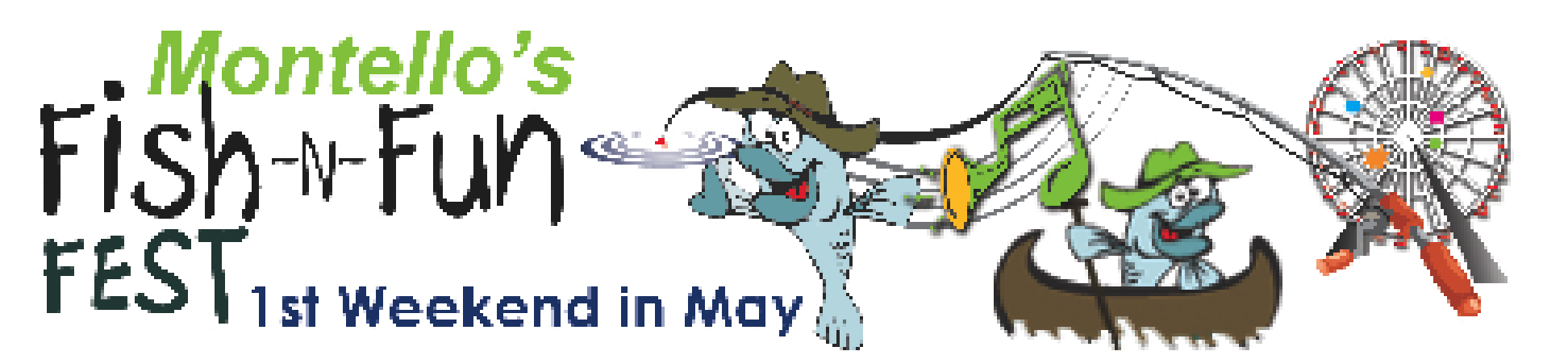 MAY 1st, 2nd, 3rd, 2020Friday 4-10pm, Saturday 10am-10pm, Sunday 10am-3pmwww.montellofishnfunfest.com
www.facebook.com/MontelloFishNFun
Crafter/Flea Market Application